Rapor Hazırlanırken dikkat edilecek hususlar:Proje ARA raporu yazımında bu rapor formu kullanılmalıdır. Formdaki format değiştirilmemeli ve metinler kesinlikle kutuların içine yazılmalıdır. Yazım alanları istenildiği şekilde ihtiyaç kadar uzatılabilir.  .Metin iki yana dayalı formatta yazılmalıProje ARA raporunun tam metni, tek bir pdf dosyası olarak proje süreçleri yönetim sistemi üzerinden birime sunulmalıdır. Dosya isimleri aşağıdaki formata uygun olmalı ve isim verilirken Türkçe karakter kullanılmamalıdır:projeno_ararapor_ararapor_no.pdf		(örnek: 1236_ararapor_1.pdf)1. DÖNEM FAALİYETLERİ ÖZET BİLGİSİ: Sadece ilgili rapor döneminde projede gerçekleşen faaliyetlerin kısa özeti verilmeli ve metin toplamda 500 kelimeyi geçmemelidir. Proje başvurusunda kullanılan özet kullanılmamalıdır.2. KURULAN ALTYAPI: Dönem içinde kurulan alt yapı, yapılan geliştirme satın alınan cihazlar ile ilgili bilgi verilmeli. Kurulan alt yapı veya devreye alınan cihazlar ile ilgili yönetim planı, sorumlu kişiler açık bir şekilde ifade edilmelidir. 3. TEKNİK BÖLÜM:3.1. Kurulan/geliştirilen sistem/araştırma altyapısı: Proje teklifinde önerilmiş olan iş paketleri kapsamında sırasıyla ele alınmalı gerçekleştirilen faaliyetler rapor edilmelidir. Faaliyetler detay olarak verilmeli ve ulaşılan araştırma kapasitesi ile gelecekteki olası potansiyeller belirtilmelidir.3.2. Araştırma alt yapısı ile gerçekleştirilen bilimsel çalışmalar: Kurulan/geliştirilen araştırma altyapısı ile gerçekleştirilen her türlü bilimsel faaliyet (proje, analiz hizmeti, belirtilmelidir. Kurulan alt yapı ile varsa başlatılan döner sermaye hizmeti, ve hizmet fiyatlandırması ayrıca sunulmalıdır3.3. Dönem değerlendirmesi: Proje başvurusunda belirtilen hedefler göz önünde bulundurularak kurulan araştırma altyapısı ile hedeflere ulaşılıp ulaşılmadığı ölçülebilir değerler kullanılarak verilmelidir.  4. İDARİ BÖLÜM4.1. Proje Yönetimi ile İlgili Karşılaşılan Sorunlar, Darboğazlar, Risklerin Değerlendirilmesi ve Uygulanan Çözümler, Öneriler: Proje kapsamında faaliyetlerin yürütülmesi sırasında idari olarak karşılaşılan sorunlar ele alınmalıdır. Proje işleyişi ile ilgili veya malzeme temininde yaşanan sıkıntılar ve nedenleri konusu bu bölümde ele alınmalıdır. Karşılaşılan problemler özelinde varsa çözüm önerileri ifade edilmelidir. 4.2. Personel Değişiklik Tablosu: Dönem içinde olduysa yürütücü değişikliği, çıkan veya eklenen yardımcı araştırıcı bilgisi tablo içinde verilmeli gerekçeleri tablo dışında metin içinde belirtilmelidir. * Proje kapsamında gerçekleşecek ekip değişikliklerinin geçerli olabilmesi için, proje ekibinde değişiklik talebinin otomasyon sisteminden yapılması ve komisyon onayından geçmesi gerekir. 4.3. Dönem içinde ek süre alındıysa gerekçesi: Proje işleyişi sırasında çıkan aksaklıklara bağlı olarak alınan ek süre ve gerekçeleri ayrıntılı olarak bu bölümde ifade edilmelidir. Hedefe ulaşmada katkısı vurgulanmalıdır.4.4. Proje Tamamlanma Tablosu: İş paketlerinde gerçekleştirilen faaliyetler göz önünde bulundurularak ilerleme tablosu oluşturulmalıdır. Bunun için genel değerlendirmede iş paketlerinin ne kadarının tamamlandığını ifade etmek için %... şeklinde sayısal ifade kullanılmalıdır. Tablo iş paketi sayısına göre uzatılabilir4.5. Çalışma Planı Değişiklikleri: Proje Çalışma Takvimine Uygun Yürütülememişse veya iptal edilmiş, değişiklik yapılmış olan iş paketleri varsa Gerekçeleri ve yapılan değişikliklerin hedefine ulaşıp ulaşmadığı iş paketleri bazında gerekçeleri açıklanmalıdır.5. MALİ BÖLÜM5.1. Harcan(a)mayan Kalemlere İlişkin Açıklamalar: Projede öngörülmüş ama gerçekleşmemiş harcamaların neden gerçekleştirilemediği konusunda bilgi verilmelidir. 5.2. Harcamalara İlişkin Zorluklar: Harcamalarda karşılaşılan sorunlar ve nedenleri ifade edilmeli ve varsa çözüm önerileri belirtilmelidir. 6. PROJE ÇIKTILARI:Kurulan altyapı ile üretilen her türlü yayın, proje, fikri mülkiyet hakları ve Döner Sermaye gelirleri aşağıdaki bölümler içinde belirtilmelidir. 6.1 Dönem İçinde Yayımlanan ve Toplantılarda Sunulan Yayınlar/Bildiriler: Proje faaliyetleri sırasında başvurusu yapılmış veya yayınlanmış makale, kongre bildirisi, teknik rapor, başvurusu yapılmış veya alınmış patent gibi ara çıktılar belirtilmeli ve künyeleri ile hem bu bölümde listelenmeli hem de akademik veri yönetim sistemine (AVESİS’e) proje atıf edilerek işlenmelidir. Yapılmış makalelere alınmış atıflar var ise bu bölümde bunlar da gösterilmelidir.Kurulan Araştırma Altyapısı ile üretilen yayınlar:Kurulan Araştırma Altyapısı ile üretilen bildiriler:6.2. Başvurusu Yapılan ve Destek Alınan Proje Bilgileri: Proje kapsamında kurulan araştırma altyapısının kullanılacağı/kullanıldığı başvuru yapılan/kabul edilen yürütülen projelerin bilgileri verilmelidir. Kabul edilen veya yürütülen projelerin bilgileri verilirken destek alınan kuruma göre tasnifi yapılmalı ve mutlaka proje numarası, proje başlığı ve bütçe toplamları (PTI ve Kurum hisseleri hariç) verilmelidir. BAP PROJELERİ:DIŞ KAYNAKLI PROJELER: 6.3. Başvurusu Yapılan/Onaylanan, Tescillenen Patent Faydalı Model vs : Proje kapsamında başvurusu yapılmış veya onaylanmış, tescillenmiş fikri mülkiyet hakları kapsamına giren, patent,  faydalı model, lisans vs bilgileri bu bölümde verilmelidir. 6.4. Kurulan Sistem ile Başlatılan Döner Sermaye Hizmeti ve Gelirleri: Proje kapsamında kurulan araştırma altyapısı kullanılarak verilen hizmetler ve bu hizmetlerden sağlanan gelirler hakkında bilgi verilmelidir. Varsa döner sermaye fiyat listeleri de bu bölümde listelenmelidir. 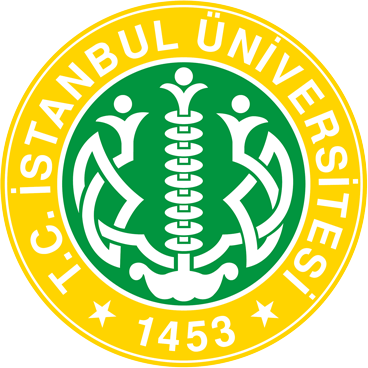 T.C. İstanbul ÜniversitesiBilimsel Araştırma Projeleri Koordinasyon BirimiGÜDÜMDÜ - ALT YAPI GELİŞTİRME PROJESİARA RAPORU FORMUProjenin BaşlığıProje NoProje YürütücüsüAraştırmacı/larProje TürüProje Grubu(  ) Fen Bilimleri              (  ) Tıp ve Sağlık               (  ) Sosyal Bilimler(  ) Fen Bilimleri              (  ) Tıp ve Sağlık               (  ) Sosyal Bilimler(  ) Fen Bilimleri              (  ) Tıp ve Sağlık               (  ) Sosyal BilimlerRapor NoKapsadığı Tarih Dönem…./…./20… - …../..../20…PROJE PERSONELİ DEĞİŞİKLİK TABLOSU*PROJE PERSONELİ DEĞİŞİKLİK TABLOSU*PROJE PERSONELİ DEĞİŞİKLİK TABLOSU*PROJE PERSONELİ DEĞİŞİKLİK TABLOSU*PROJE PERSONELİ DEĞİŞİKLİK TABLOSU*T.C. Kimlik No.Adı, SoyadıKatılma TarihiAyrılış TarihiProjedeki Göreviİş PaketleriGerçekleşme oranı